Appel à cotisation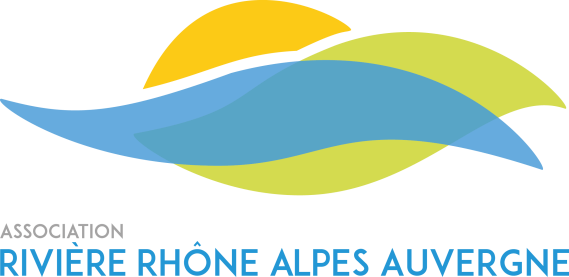 Personne moraleGrille tarifaire 2021 pour les personnes morales :      Indépendant, autoentreprise	150 €      Structure de 1 à 4 salariés inscrits	350 €      Structure de 5 à 9 salariés inscrits	475 €      Structure de 10 à 14 salariés inscrits	600 €      Structure de + 15 salariés inscrits	1 000 €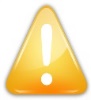 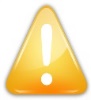 Nom structure & sigle :	     	Représentant légal :	     		En qualité de :      	Adresse postale :	     	Code postal :	     		Ville :      	Téléphone :	     		Fax :       	Adresse mél de contact :	     	Site web :	http://     	Numéro de Siret :	     	Engagement Chorus Pro :	     	Numéro de TVA intracom. (NII)	     	Mode de règlement : Chèque à l’ordre de « Rivière Rhône Alpes Auvergne »	 Je souhaite recevoir une facture Paiement en ligne sur HelloAsso	 Virement sur le compte ci-dessous :SIRET : 44050279700044À renvoyer complété par courrier à :Association Rivière Rhône Alpes Auvergne > 7 rue Alphonse Terray > 38000 GrenobleOu par mél à : arraa@arraa.orgVotre adhésion vous sera confirmée par mél à réception du règlement. Chaque salarié peut créer un compte utilisateur sur www.arraa.org. Pensez à nous fournir leur identifiant pour que nous puissions leur attribuer les droits réservés aux adhérents !Liste des membres de la structure pour l’année 2021 : (Document téléchargeable sur https://www.arraa.org/adherer)	* champs obligatoires DomiciliationÉtablissementGuichetN° de compteClé RIPCrédit Coopératif42559100000801362417983IBAN : FR76 4255 9100 0008 0136 2417 983IBAN : FR76 4255 9100 0008 0136 2417 983IBAN : FR76 4255 9100 0008 0136 2417 983BIC : CCOPFRPPXXXBIC : CCOPFRPPXXXNOM ET PRENOM *FONCTION *TEL *MEL *RESEAUX METIERS 123456789101112131415